MiniBüro Pro 11: Büroadministration für KMU noch leichter gemachtUster, 1. September 2018 – Die neue Bürosoftware MiniBüro Pro 11 von Bachmann Support GmbH ermöglicht neu auch die Erfassung von Einzahlungsscheinen inkl. automatisierten Zahlungsabgleichs. Leere oder von Hand ausgefüllte Einzahlungsscheine sind damit Geschichte. Eine modernisierte Benutzeroberfläche und zahlreiche weitere Optimierungen machen den Büroalltag von KMU zum Kinderspiel.MiniBüro 11 deckt alle Aufgaben ab, die KMU und Selbstständige im Geschäftsalltag beschäftigen: Kunden erfassen, Offerten schreiben, Auftragsbestätigungen senden, Lieferscheine und Rechnungen innert Minuten erstellen und verbuchen – die Bürosoftware ist die einfachste Art und Weise, wie Klein- und Mittelunternehmen ihre Administration effizient verwalten können. Mit dem Update MiniBüro Pro 11 bietet Bachmann Support GmbH jetzt wichtige Zusatzfunktionen an.
Was ist neu?Mit MiniBüro Pro 11 ist es endlich möglich, Einzahlungsscheine zu drucken. Ausserdem können Bankzahlungen einfach eingelesen und mit einem Klick verbucht werden. Neben einem überarbeiteten und benutzerfreundlicheren Layout kommen zahlreiche weitere Services wie eine Support-Ticket-Funktion oder ein flexibleres MwSt.-Handling hinzu. Ebenfalls neu ist eine flexiblere Adresszuweisung in der Auftragsbearbeitung, eine komplett überarbeitete Finanzbuchhaltung und die Wochenansicht in der Pendenzenverwaltung.MiniBüro 11 gibt es bereits für CHF 450.–. MiniBüro Pro 11 ist für CHF 750.– erhältlich. Bei beiden Versionen handelt es sich um einen einmaligen Kauf ohne versteckte Kosten.Über Bachmann Support GmbHBachmann Support GmbH hat sich auf die Entwicklung innovativer und leistungsfähiger Softwarelösungen spezialisiert. Das Unternehmen ist Ansprechpartner für KMU wie Handwerker, Handelsbetriebe, Fotografen, Anwälte, Berater, PR-Agenturen u. v. m. – auch für massgeschneiderte FileMaker- oder Weblösungen. Bachmann Support GmbH ist in der Lage, spezifische Kundenbedürfnisse bei der Softwareentwicklung zu berücksichtigen. Langfristige Kundenbeziehungen belegen den Erfolg des Unternehmens.PressekontaktBachmann Support GmbH
Gaby Schwendener
Imkerstrasse 7
8610 Uster
Tel: +41 44 994 23 94E-Mail: gaby.schwendener@bachmann-support.ch
www.bachmann-support.ch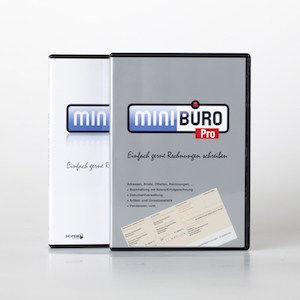 